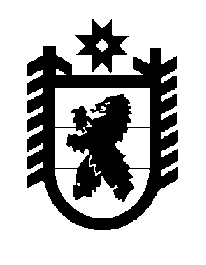 Российская Федерация Республика Карелия    ПРАВИТЕЛЬСТВО РЕСПУБЛИКИ КАРЕЛИЯРАСПОРЯЖЕНИЕот  23 марта 2018 года № 239р-Пг. Петрозаводск В соответствии с пунктом 11 статьи 82 Лесного кодекса Российской Федерации, пунктом 16 Положения об определении функциональных зон 
в лесопарковых зонах, площади и границ лесопарковых зон, зеленых зон, утвержденного постановлением Правительства Российской Федерации 
от 14 декабря 2009 года № 1007, пунктом 61 статьи 5 Закона Республики Карелия от 5 мая 2008 года № 1188-ЗРК «О разграничении полномочий органов государственной власти Республики Карелия в области лесных отношений» Министерству природных ресурсов и экологии Республики Карелия обеспечить организацию разработки проектной документации 
по изменению границы зеленой зоны города Костомукши на площади 
139,4 га в целях включения земельных участков из земель лесного фонда 
в границы города Костомукши.
           Глава Республики Карелия                                                              А.О. Парфенчиков